Прокуратура Иркутской областиПрокуратура Октябрьского района г. Иркутска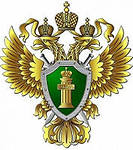 ПАМЯТКА БЕЗОПАСНОСТЬ НЕСОВЕРШЕННОЛЕТНИХ НА ВОДНЫХ ОБЪЕКТАХРЕБЕНОК ПОМНИ, ЧТО НЕЛЬЗЯ: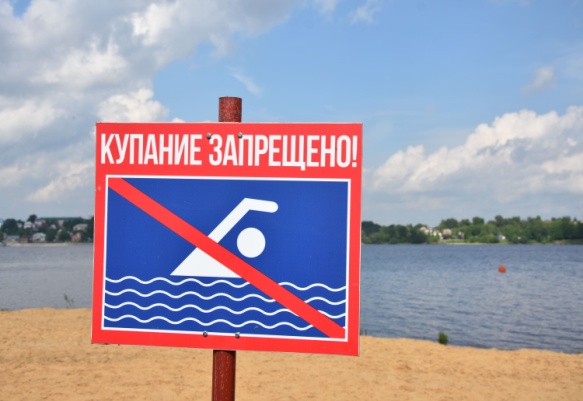 - находиться одним около водоёмов и в водоемах без постоянного контроля родителей или других взрослых;- около некоторых водоемов можно увидеть щиты с надписью: «КУПАТЬСЯ ЗАПРЕЩЕНО!». Никогда не нарушай это правило;- заплывать за буйки или иные ограничительные знаки, ограждающие места для купания;- подплывать близко к проходящим гидроциклам, катерам, весельным лодкам, катамаранам;- прыгать в воду с катеров, лодок и других плавательных средств, нырять с крутых и высоких берегов;- купаться в темное время суток;- купаться в водоёмах с сильным течением;- долго находится в воде, чтобы не допустить переохлаждения, которое может вызвать судороги, остановку дыхания или потерю сознания;- если не умеешь плавать нельзя заходить глубоко и отходить далеко от берега. Дно у реки или озера может быть неровное;- нельзя плавать на самодельных плотах или других плавательных средствах.Требования безопасности:При появлении усталости спокойно плывите к берегу;При появлении судорог, не теряйтесь, старайтесь удержаться на воде и зовите на помощь;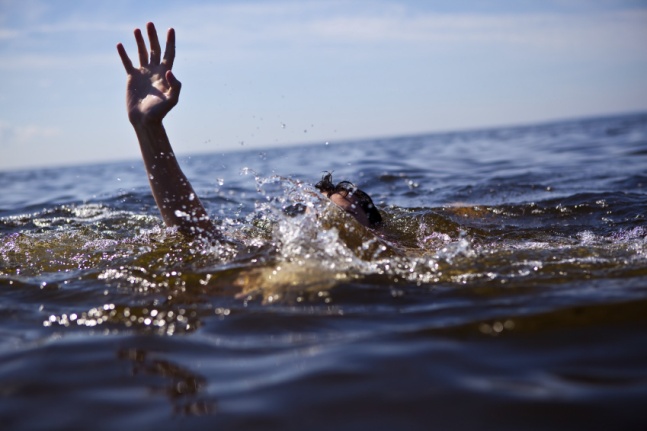 При оказании вам помощи не хватайтесь за спасающего, а старайтесь помочь ему своими действиями;Не устраивайте в воде игр, связанных с захватами – вы можете послужить причиной того, что человек вместо воздуха вдохнет воду и потеряет сознание;Опасно прыгать (нырять) в воду в неизвестном месте – можно удариться головой о грунт, корягу и др., сломать шейные позвонки, потерять сознание и погибнуть;Попав в быстрое течение, не следует бороться против него, необходимо не нарушая дыхания плыть по течению к берегу. Оказавшись в водовороте, не следует поддаваться страху, терять чувство самообладания. Необходимо набрать побольше воздуха в легкие, погрузиться в воду и, сделав сильный рывок в сторону по течению, всплыть на поверхность.Если вы начинаете тонуть:При судороге ног:- позовите находящихся поблизости людей на помощь; - постарайтесь глубоко вдохнуть воздух, расслабиться и свободно погрузиться в воду лицом вниз; - возьмитесь двумя руками под водой за голень сведенной ноги, с силой согните колено, а затем выпрямите ногу с помощью рук, делая это несколько раз, пока можете задерживать дыхание;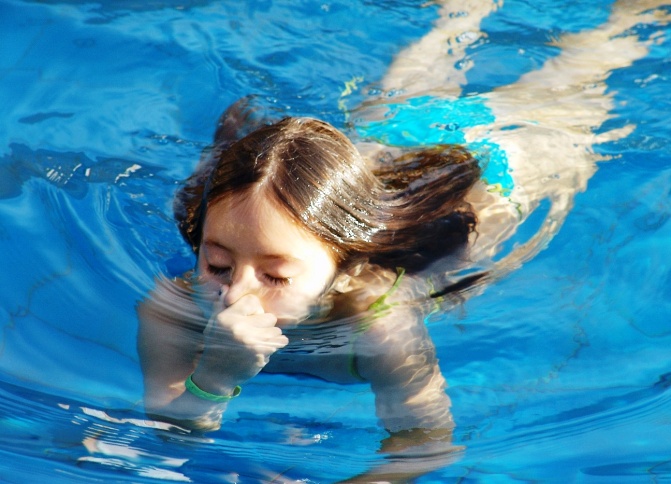 - при продолжении судорог до боли щипайте пальцами мышцу;- после прекращения судорог смените стиль плавания или некоторое время полежите на спине, массируя руками ногу, затем медленно плывите к берегу.Вы захлебнулись водой:- не паникуйте, постарайтесь развернуться спиной к волне;- прижмите согнутые в локтях руки к нижней части груди и сделайте несколько резких выдохов, помогая себе руками;- затем очистите от воды нос и сделайте несколько глотательных движений;- восстановив дыхание, ложитесь на живот и двигайтесь к берегу;- при необходимости позовите людей на помощь.РОДИТЕЛИ, ПОМНИТЕ!Безопасность детей зависит от вас!Родителям необходимо вовремя объяснить ребенку, что нельзя/можно делать на водоемах, рассказать о последствиях и мерах предотвращения опасных ситуаций.По каждому несчастному случаю с детьми на воде проводятся проверки.Бесконтрольное пребывание несовершеннолетних на водных объектах влечет ответственность их родителей по ч. 1 ст. 5.35 КоАП РФ «Неисполнение родителями или иными законными представителями несовершеннолетних обязанностей по содержанию и воспитанию несовершеннолетних».При наступлении несчастного случая с детьми родители могут быть привлечены к уголовной ответственности по ст. 125 Уголовного кодекса РФ «Оставление в опасности», ст. 109 Уголовного кодекса РФ «Причинение смерти по неосторожности», ст. 118 Уголовного кодекса РФ «Причинение тяжкого вреда здоровью по неосторожности», при установлении систематического неисполнения родительских обязанностей в судебном порядке родители могут быть лишены родительских прав либо ограничены в них на основании ст.ст. 69 и 73 Семейного кодекса РФ.